ODGOVORI NA PITANJA PUNIM REČENICAMA, A ZATIM RIJEŠI ZADATAK KAKO JE ZADANO:ZAOKRUŽI MJESEC U KOJEM SLAVIMO DANE ZAHVALNOSTI ZA PLODOVE ZEMLJE I DANE KRUHA.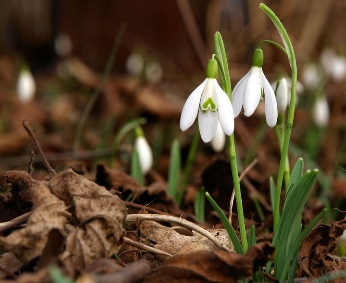 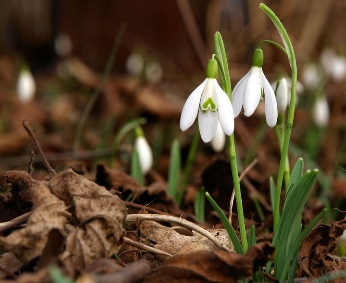 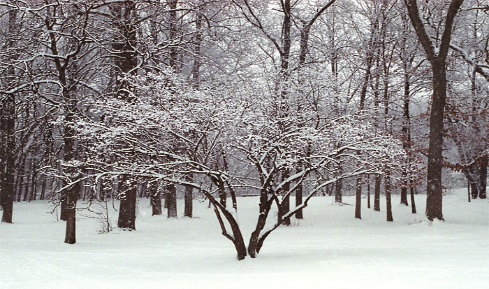 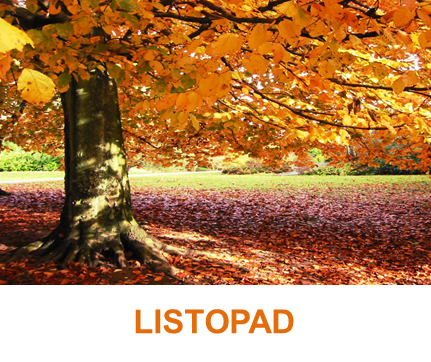 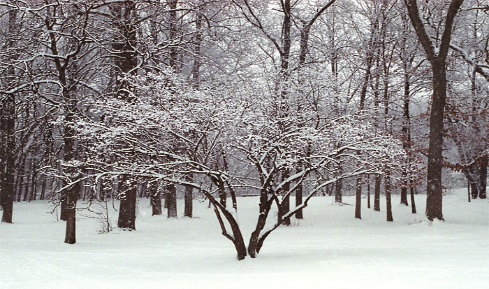 ZAOKRUŽI PLODOVE ZEMLJE PLAVOM BOJICOM.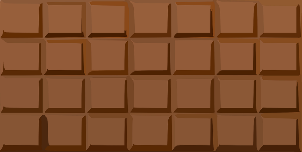 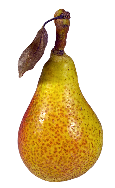 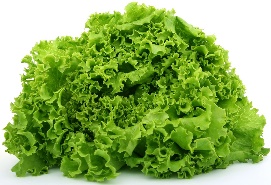 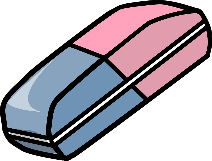  ČOKOLADA          KRUŠKA            SALATA              GUMICAPOVEŽI ISTE PLODOVE ZEMLJE. 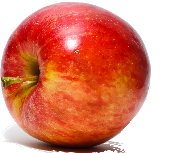 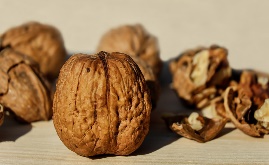 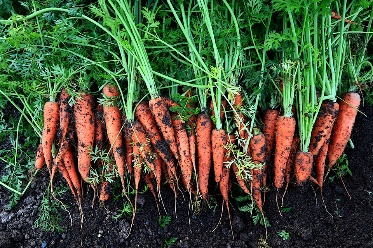 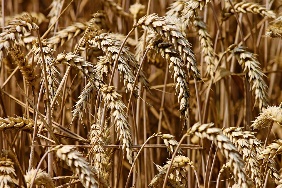 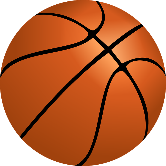 AKO NEŠTO NIJE PLOD ZEMLJE, PREKRIŽI CRVENOM BOJICOM.ODAKLE RASTU PLODOVI ZEMLJE? TOČAN ODGOVOR ZAOKRUŽI ZELENOM BOJICOM.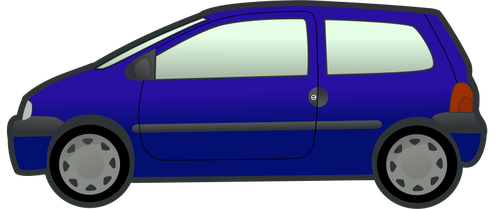 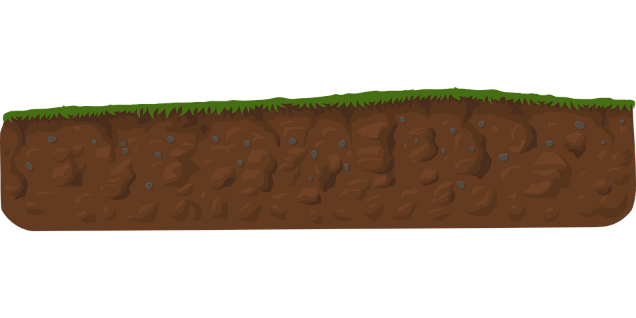           IZ  AUTA                                           IZ ZEMLJEIZREŽI PLODOVE ZEMLJE. ZALIJEPI IH IZNAD KOŠARA KOJIMA PRIPADAJU.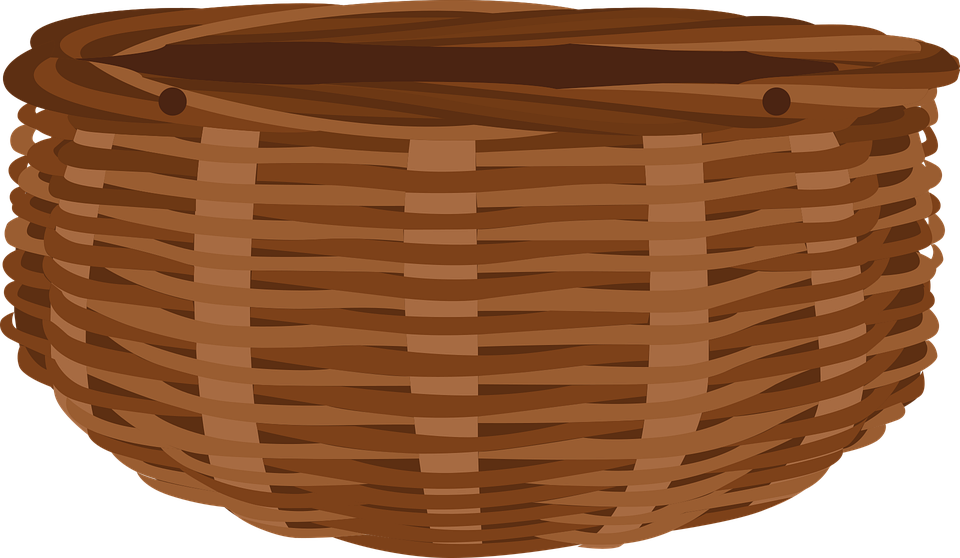 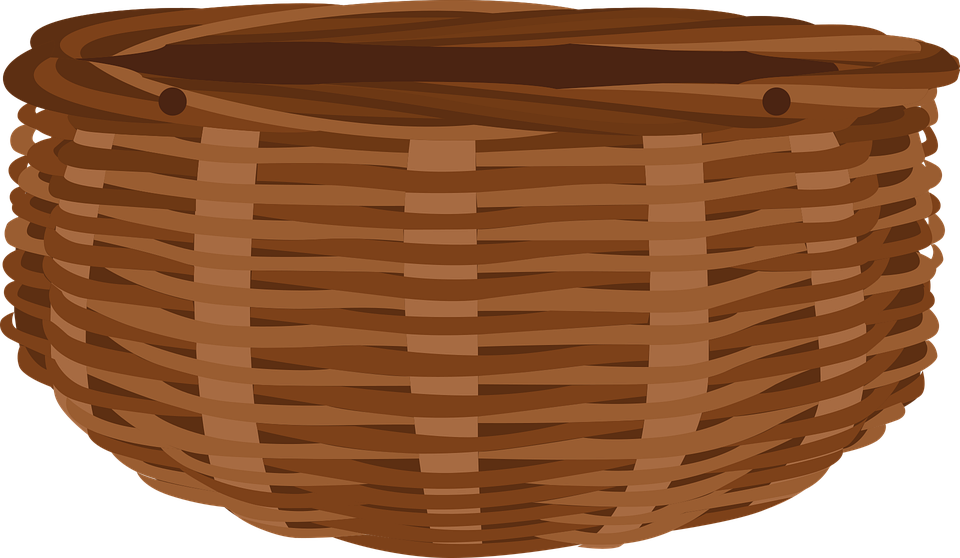 ŠTO SE RADI OD ŽITARICA? ZAOKRUŽI.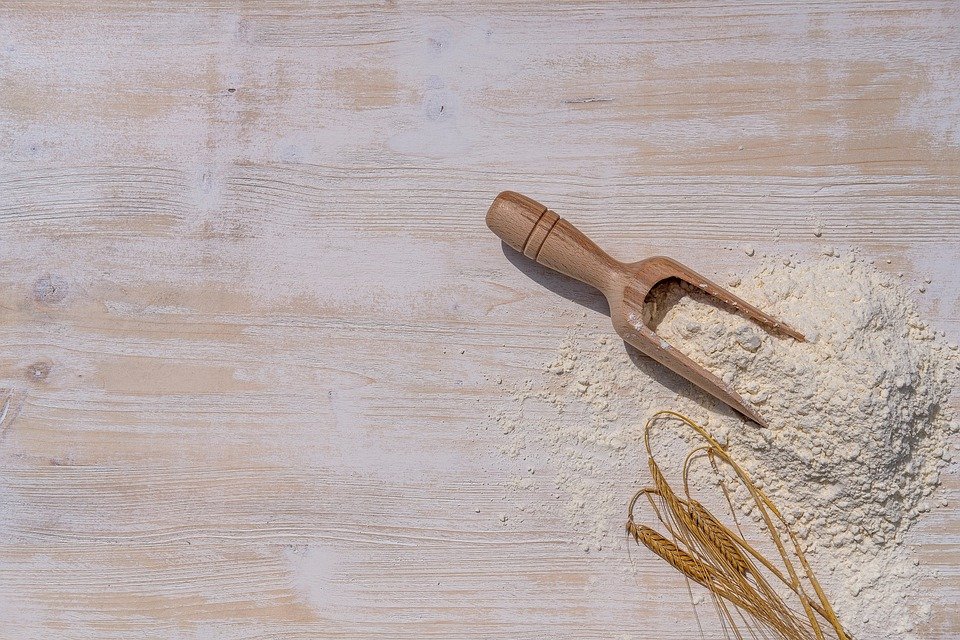 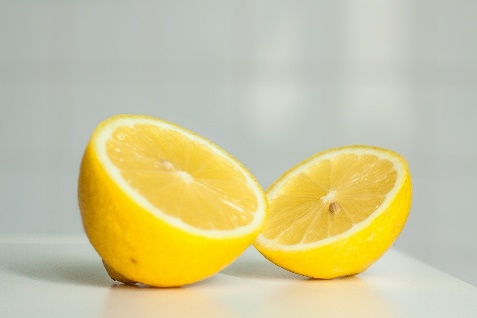         BRAŠNO                                                       LIMUNTKO RADI BRAŠNO? ZAOKRUŽI.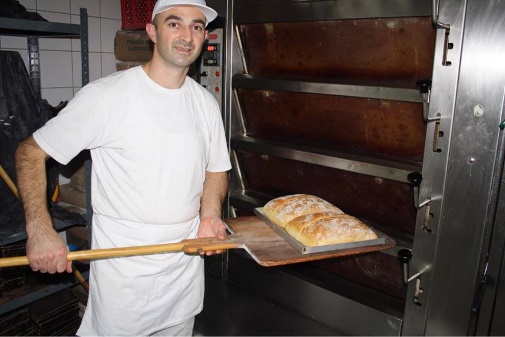 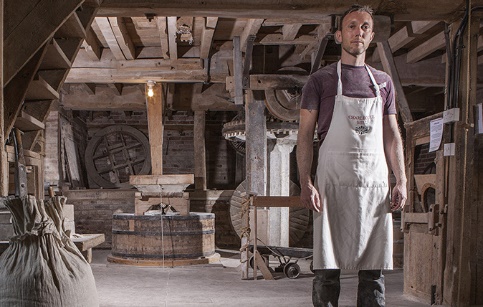                PEKAR                                                   MLINARPOVEŽI S BRAŠNOM ONO ŠTO SE RADI OD BRAŠNA.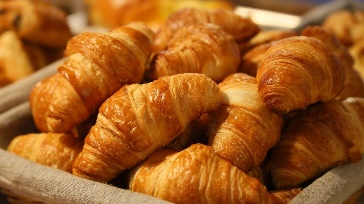 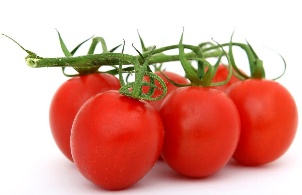 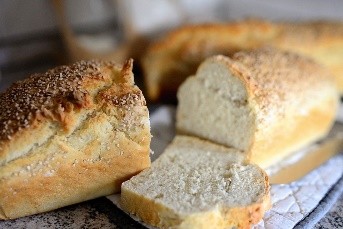 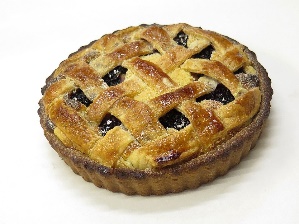     KROASANI          PARADAJZ         KRUH                 KOLAČZAOKRUŽI TKO PEČE KRUH.                 PEKAR                                                 MLINAR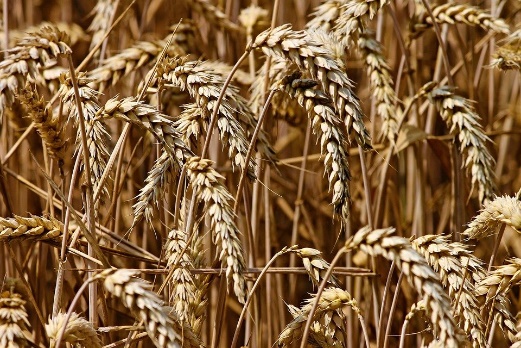 PŠENICA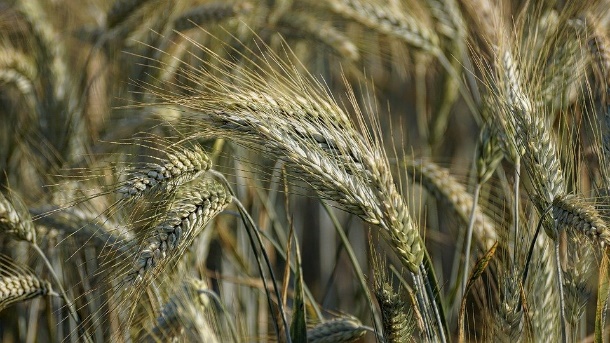 RAŽ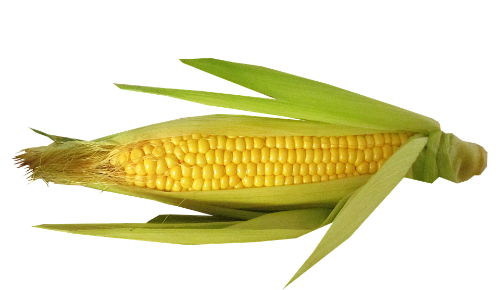 KUKURUZ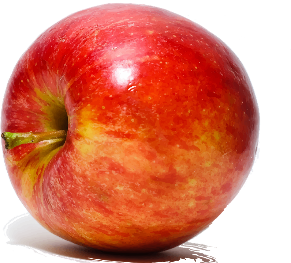 JABUKA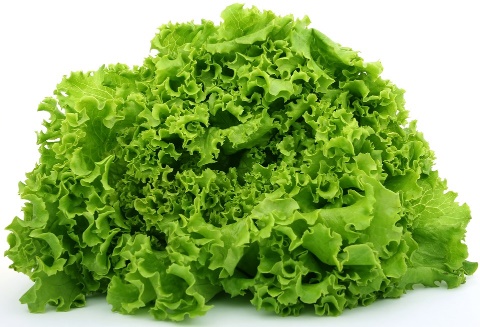 SALATA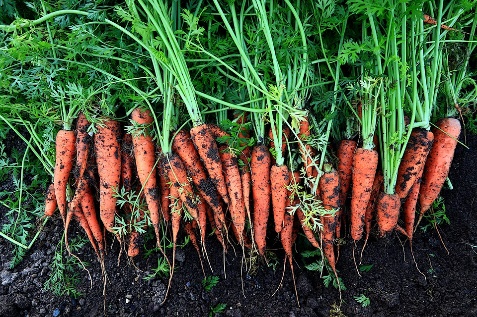 MRKVE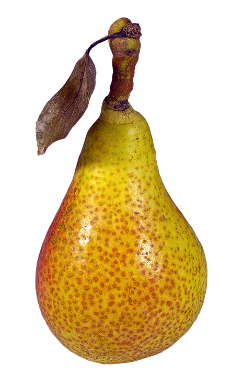 KRUŠKA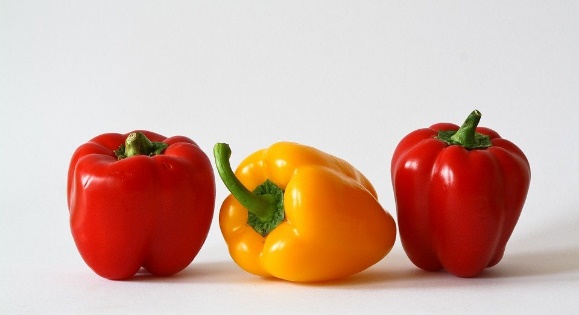 PAPRIKE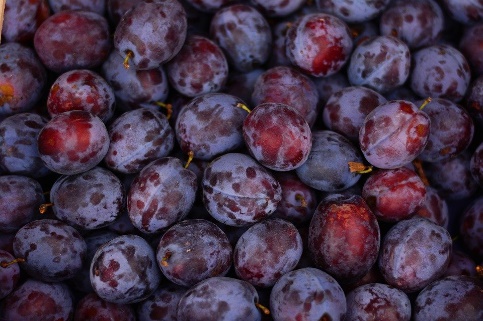 ŠLJIVE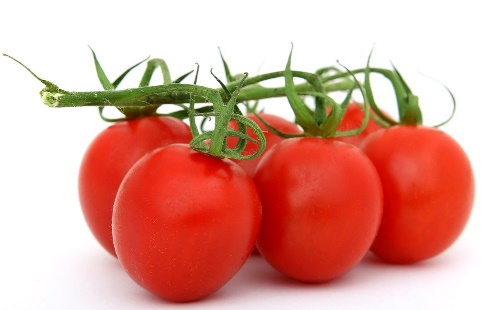 PARADAJZ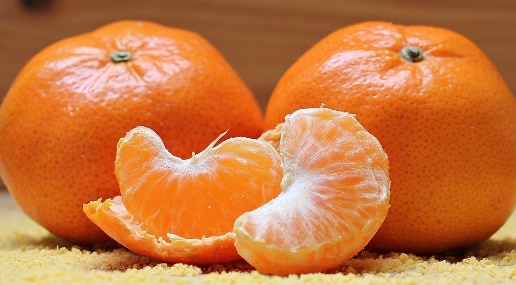 MANDARINELIMUN